Детей учит то, что их окружает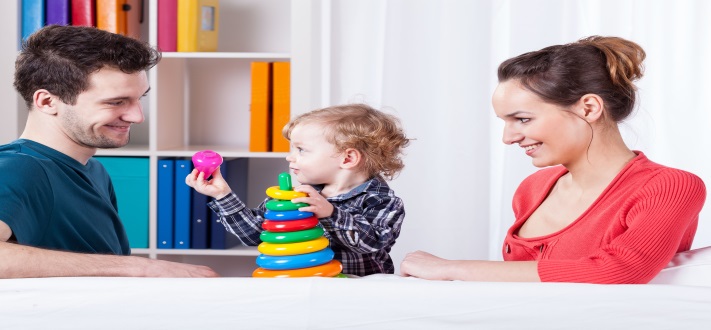 Если ребенка часто критикуют – он учится осуждать.Если ребенка часто хвалят – он учится оценивать.Если ребенку демонстрируют враждебность – он учится драться.Если с ребенком честны – он учится справедливости.Если ребенка часто высмеивают – он учится быть робким.Если ребенок живет с чувством безопасности – он учится верить.Если ребенка часто позорят – он учится чувствовать себя виноватым.Если ребенка часто одобряют – он учится хорошо к себе относиться.Если к ребенку часто бывают снисходительны – он учится быть терпеливым.Если ребенка часто подбадривают – он приобретает уверенность в себе.Если ребенок живет в атмосфере дружбы и чувствует себя необходимым – он учится находить в этом мире любовь.Не говорите плохо о ребенке – ни при нем, ни без него.Концентрируйтесь на развитии хорошего в ребенке, так что в итоге плохому не будет оставаться места.Всегда прислушивайтесь и отвечайте ребенку, который обращается к вам.Уважайте ребенка, который сделал ошибку и сможет сейчас или чуть позже исправить ее.Будьте готовы помочь ребенку, который находится в поиске и быть незаметным для того ребенка, который уже все нашел.Помогайте ребенку осваивать неосвоенное ранее. Делайте это, наполняя окружающий мир заботой, сдержанностью, тишиной и любовью.В обращении с ребенком всегда придерживайтесь лучших манер – предлагайте ему лучшее, что есть в вас самих.